ГЛАВА РЕСПУБЛИКИ КОМИУКАЗот 11 октября 2023 г. N 110О СОВЕТЕ ПРИ ГЛАВЕ РЕСПУБЛИКИ КОМИ ПО СОХРАНЕНИЮИ УКРЕПЛЕНИЮ ТРАДИЦИОННЫХ ДУХОВНО-НРАВСТВЕННЫХ ЦЕННОСТЕЙПостановляю:1. Создать Совет при Главе Республики Коми по сохранению и укреплению традиционных духовно-нравственных ценностей и утвердить его состав согласно приложению N 1.2. Утвердить Положение о Совете при Главе Республики Коми по сохранению и укреплению традиционных духовно-нравственных ценностей согласно приложению N 2.3. Настоящий Указ вступает в силу со дня его подписания.Глава Республики КомиВ.УЙБАУтвержденУказомГлавы Республики Комиот 11 октября 2023 г. N 110(приложение N 1)СОСТАВСОВЕТА ПРИ ГЛАВЕ РЕСПУБЛИКИ КОМИ ПО СОХРАНЕНИЮИ УКРЕПЛЕНИЮ ТРАДИЦИОННЫХ ДУХОВНО-НРАВСТВЕННЫХ ЦЕННОСТЕЙУтвержденоУказомГлавы Республики Комиот 11 октября 2023 г. N 110(приложение N 2)ПОЛОЖЕНИЕО СОВЕТЕ ПРИ ГЛАВЕ РЕСПУБЛИКИ КОМИ ПО СОХРАНЕНИЮИ УКРЕПЛЕНИЮ ТРАДИЦИОННЫХ ДУХОВНО-НРАВСТВЕННЫХ ЦЕННОСТЕЙ1. Совет при Главе Республики Коми по сохранению и укреплению традиционных духовно-нравственных ценностей (далее - Совет) является постоянно действующим консультативно-совещательным органом и действует на общественных началах.2. Совет в своей деятельности руководствуется Конституцией Российской Федерации, федеральными законами, Указом Президента Российской Федерации от 9 ноября 2022 г. N 809 "Об утверждении Основ государственной политики по сохранению и укреплению традиционных российских духовно-нравственных ценностей" (далее - Указ Президента Российской Федерации от 9 ноября 2022 г. N 809) и иными нормативными правовыми актами Российской Федерации, Конституцией Республики Коми, законами Республики Коми и иными нормативными правовыми актами Республики Коми, а также настоящим Положением.3. Совет осуществляет свою деятельность во взаимодействии с органами государственной власти, государственными органами, правоохранительными органами, органами местного самоуправления в Республике Коми, средствами массовой информации, религиозными организациями, общественными движениями, иными организациями и структурами гражданского общества.4. Основными целями деятельности Совета являются:1) содействие сохранению и укреплению традиционных ценностей на территории Республики Коми, обеспечение их передачи от поколения к поколению;2) содействие противодействию распространения деструктивной идеологии на территории Республики Коми.5. Основными задачами деятельности Совета являются:1) содействие реализации на территории Республики Коми Указа Президента Российской Федерации от 9 ноября 2022 г. N 809, в том числе оказание содействия органам исполнительной власти Республики Коми в разработке планов мероприятий по реализации на территории Республики Коми Указа Президента Российской Федерации от 9 ноября 2022 г. N 809;2) содействие укреплению на территории Республики Коми гражданского единства, общероссийской гражданской идентичности и российской самобытности, межнационального и межрелигиозного согласия на основе объединяющей роли традиционных ценностей;3) содействие сохранению исторической памяти, противодействию попыткам фальсификации истории, сбережению исторического опыта формирования традиционных ценностей и их влияния на российскую историю, в том числе на жизнь и творчество выдающихся деятелей России;4) содействие сохранению, укреплению и продвижению на территории Республики Коми традиционных семейных ценностей (в том числе защита института брака как союза мужчины и женщины), обеспечению преемственности поколений, заботе о достойной жизни старшего поколения, формированию представления о сбережении народа России как об основном стратегическом национальном приоритете;5) содействие совершенствованию системы государственной поддержки проектов в области культуры и образования, реализуемых на территории Республики Коми, с учетом целей государственной политики по сохранению и укреплению традиционных ценностей;6) содействие развитию и совершенствованию форм и методов противодействия рискам, связанным с распространением деструктивной идеологии в информационном пространстве;7) содействие реализации на территории Республики Коми государственной информационной политики, направленной на усиление роли традиционных ценностей в массовом сознании и противодействию распространению деструктивной идеологии;8) содействие органам исполнительным власти Республики Коми в осуществлении деятельности, направленной на поддержку общественных проектов и институтов гражданского общества в области патриотического воспитания и сохранения историко-культурного наследия народов России;9) содействие органам исполнительной власти Республики Коми в осуществлении деятельности по формированию государственного заказа на проведение научных исследований, создание информационных и методических материалов (в том числе кинолетописи и других аудиовизуальных материалов), произведений литературы и искусства, оказание услуг, направленных на сохранение и популяризацию традиционных ценностей, а также обеспечение контроля качества выполнения государственного заказа;10) содействие органам исполнительной власти Республики Коми в осуществлении деятельности по обеспечению государственной охраны объектов культурного наследия (памятников истории и культуры) народов Российской Федерации, предоставлению доступа к ним в целях их популяризации как среды, формирующей историческое самосознание, воспитывающей любовь и уважение к Отечеству;11) содействие органам исполнительной власти Республики Коми в осуществлении деятельности по защите и поддержке русского языка как языка государствообразующего народа, обеспечению соблюдения норм современного русского литературного языка (в том числе недопущение использования нецензурной лексики), противодействию излишнему использованию иностранной лексики;12) содействие правоохранительным органам, территориальным органам федеральных органов исполнительной власти, а также органам исполнительной власти Республики Коми в осуществлении деятельности по защите от внешнего деструктивного информационно-психологического воздействия, по профилактике и пресечению противоправных действий, направленных на распространение деструктивной идеологии и разрушение традиционных ценностей на территории Республики Коми;13) осуществление мониторинга достижения целей государственной политики по сохранению и укреплению традиционных ценностей на территории Республики Коми, в том числе выполнение планов мероприятий по реализации на территории Республики Коми Указа Президента Российской Федерации от 9 ноября 2022 г. N 809.6. Для реализации возложенных на него задач Совет имеет право:1) запрашивать в установленном порядке необходимые документы и сведения от правоохранительных органов, территориальных органов федеральных органов исполнительной власти, органов исполнительной власти Республики Коми, органов местного самоуправления в Республике Коми и организаций;2) приглашать (по согласованию) на свои заседания представителей правоохранительных органов, территориальных органов федеральных органов исполнительной власти, органов исполнительной власти Республики Коми, органов местного самоуправления в Республике Коми, организаций и граждан;3) направлять в правоохранительные органы заявления, а также документы и сведения, касающиеся вопросов профилактики и пресечения противоправных действий, связанных с распространением деструктивной идеологии и разрушением традиционных ценностей на территории Республики Коми;4) вносить Главе Республики Коми предложения по вопросам, требующим решения Главы Республики Коми;5) образовывать рабочие группы;6) проводить совещания, слушания, конференции, круглые столы и другие мероприятия по вопросам, отнесенным к компетенции Совета.7. В состав Совета входят председатель Совета, сопредседатели Совета, ответственный секретарь Совета и члены Совета.8. Председателем Совета является Глава Республики Коми.Председатель Совета обладает правами члена Совета, а также:1) утверждает повестку дня заседаний Совета, созывает и ведет заседания Совета;2) содействует реализации решений, принятых Советом;3) подписывает протоколы заседаний Совета.9. Сопредседатели Совета обладают правами члена Совета. В случае временного отсутствия председателя Совета один из сопредседателей Совета по решению председателя Совета исполняет его обязанности.10. Ответственный секретарь Совета обладает правами члена Совета, а также:1) обеспечивает подготовку заседаний Совета;2) организует взаимодействие между членами Совета, а также взаимодействие Совета с органами государственной власти, государственными органами, правоохранительными органами, органами местного самоуправления в Республике Коми, средствами массовой информации, религиозными организациями, общественными движениями, иными организациями и структурами гражданского общества;3) осуществляет документационное обеспечение деятельности Совета;4) подписывает протоколы заседаний Совета.11. Члены Совета:1) вносят предложения по формированию плана работы Совета и повестки дня заседания Совета;2) осуществляют подготовку вопросов, внесенных в повестку дня заседания Совета;3) в случае невозможности участвовать в заседании Совета информируют об этом ответственного секретаря Совета.12. Все члены Совета имеют равные права при обсуждении вопросов, внесенных для рассмотрения на заседании Совета.13. Для подготовки вопросов, вносимых для рассмотрения на заседании Совета, решением Совета могут создаваться рабочие группы.14. Совет осуществляет свою деятельность в соответствии с планом деятельности Совета, ежегодно принимаемым на заседании Совета.15. Заседания Совета проводятся по мере необходимости, но не реже одного раза в год.16. Заседание Совета считается правомочным, если на нем присутствует более половины общего числа членов Совета.17. Решения Совета принимаются простым большинством голосов присутствующих на заседании членов Совета путем открытого голосования. В случае равенства числа голосов голос председательствующего на заседании Совета является решающим.18. Решения Совета в течение 1 рабочего дня со дня заседания Совета ответственным секретарем Совета оформляются протоколами, которые не позднее 5 рабочих дней со дня заседания Совета подписываются председательствующим на заседании Совета и ответственным секретарем Совета.19. В случае несогласия с принятым решением член Совета имеет право изложить в письменном виде особое мнение по рассматриваемому вопросу в течение 5 рабочих дней со дня заседания Совета, которое в этот же срок направляется ответственному секретарю Совета и подлежит приобщению к протоколу заседания Совета.20. Решения Совета носят рекомендательный характер.21. Организационно-техническое и информационно-аналитическое обеспечение деятельности Совета осуществляет Министерство национальной политики Республики Коми.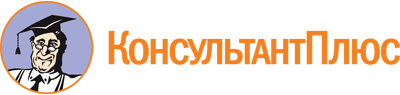 Указ Главы РК от 11.10.2023 N 110
(ред. от 08.11.2023)
"О Совете при Главе Республики Коми по сохранению и укреплению традиционных духовно-нравственных ценностей"
(вместе с "Положением о Совете при Главе Республики Коми по сохранению и укреплению традиционных духовно-нравственных ценностей")Документ предоставлен КонсультантПлюс

www.consultant.ru

Дата сохранения: 30.11.2023
 Список изменяющих документов(в ред. Указа Главы РК от 08.11.2023 N 118)Список изменяющих документов(в ред. Указа Главы РК от 08.11.2023 N 118)Уйба В.В.-Глава Республики Коми, сопредседатель Регионального отделения Всемирного Русского Народного Собора в Республике Коми (председатель Совета)Усачев С.А.-Председатель Государственного Совета Республики Коми (сопредседатель Совета) (по согласованию)Грибкова Е.Г.-заместитель Председателя Правительства Республики Коми - министр труда, занятости и социальной защиты Республики Коми (сопредседатель Совета)Рассохин А.А.-Уполномоченный по защите прав предпринимателей в Республике Коми (ответственный секретарь Совета) (по согласованию)Архиепископ Питирим (Волочков)-управляющий Сыктывкарской епархией Московского Патриархата Русской Православной Церкви, архиепископ Сыктывкарский и Коми-Зырянский, доктор богословия, сопредседатель Регионального отделения Всемирного Русского Народного Собора в Республике Коми (по согласованию)Архиепископ Марк (Давлетов)-управляющий Воркутинской епархией Московского Патриархата Русской Православной Церкви, архиепископ Воркутинский и Усинский, сопредседатель Регионального отделения Всемирного Русского Народного Собора в Республике Коми (по согласованию)Безуглая Т.В.-заместитель главного врача по лечебной работе государственного бюджетного учреждения здравоохранения Республики Коми "Республиканская инфекционная больница" (по согласованию)Бойко Е.Р.-директор Института физиологии Коми научного центра Уральского отделения Российской Академии наук (по согласованию)Валиахмад Хазрат Гаязов (Гаязов В.Р.)-председатель Централизованной религиозной организации "Духовное управление мусульман Республики Коми", муфтий Республики Коми (по согласованию)Жигунов В.В.-председатель Сосногорского городского отделения Союза Ветеранов Афганистана Республики Коми (по согласованию)Казакова Г.Ю.-член Регионального совета Всемирного Русского Народного Собора в Республике Коми (по согласованию)Китайгородская Г.В.-ректор государственного образовательного учреждения дополнительного профессионального образования "Коми республиканский институт развития образования" (по согласованию)Крепышева Д.А.-участница команды "Молодежки ОНФ" в Республике Коми (по согласованию)Кувырталов И.Д.-ведущий специалист отдела по взаимодействию с органами власти и СМИ акционерного общества "Коми коммунальные технологии" (по согласованию)Кузнецов А.Ю.-генеральный директор акционерного общества "Коми республиканский телевизионный канал" (по согласованию)Кустышев И.Г.-главный врач государственного учреждения "Республиканская детская клиническая больница" (по согласованию)Макин Е.М.-атаман Окружного казачьего общества "Особый Северный Казачий Округ" в Республике Коми (по согласованию)Мирошниченко Н.А.-член правления союза писателей России, член союза писателей Республики Коми (по согласованию)Напалков Е.А.-руководитель объединения патриотического воспитания Республики Коми "Достойное поколение" (по согласованию)Новиков А.П.-председатель Союза Ветеранов Афганистана Республики Коми (по согласованию)Пасечник А.Б.-заместитель министра образования и науки Республики Коми, член Регионального совета Всемирного Русского Народного Собора в Республике КомиПоселянинов С.В.-руководитель государственного казенного учреждения Республики Коми "Дорожный контроль", член Регионального совета Всемирного Русского Народного Собора в Республике Коми (по согласованию)Семиков И.С.-чемпион России по лыжным гонкам, призер этапа Кубка мира, мастер спорта России международного класса (по согласованию)Сотникова О.А.-ректор федерального государственного бюджетного образовательного учреждения высшего образования "Сыктывкарский государственный университет имени Питирима Сорокина" (по согласованию)Спичак Г.И.-член Союза писателей и журналистов России (по согласованию)Супрун Н.А.-заслуженная артистка Российской Федерации, народная артистка Республики Коми (по согласованию)Тиранов А.Г.-заместитель директора по работе с кадетскими классами муниципального бюджетного общеобразовательного учреждения "Кадетская средняя общеобразовательная школа имени героя России В.Н.Носова" (по согласованию)Федькин В.А.-генеральный директор общества с ограниченной ответственностью "Промтех-инвест" (по согласованию)Чубова Ю.А.-директор ГТРК "Коми Гор" (по согласованию)Шучалина Д.Д.-член Общественной палаты Республики Коми (по согласованию).